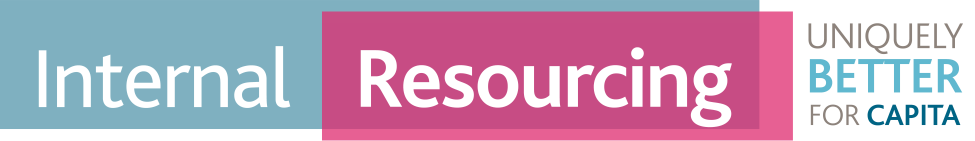 Contract Candidate Screen FormCover SheetThis candidate is ideal for your role because:Consultant nameCandidate namePosition applied forRequirement IDDate SubmittedReason for leaving current employerRate expectation (Hourly/Daily)Notice periodLocationInterviews or offers pendingEligible to work in the country that they are applying to work in?Passport and (if applicable) Visa TypeYes  No 